Подземная автостоянка на 350 мм.Площадь этажа 1500 м2 ;Общая площадь 12000 м2 ;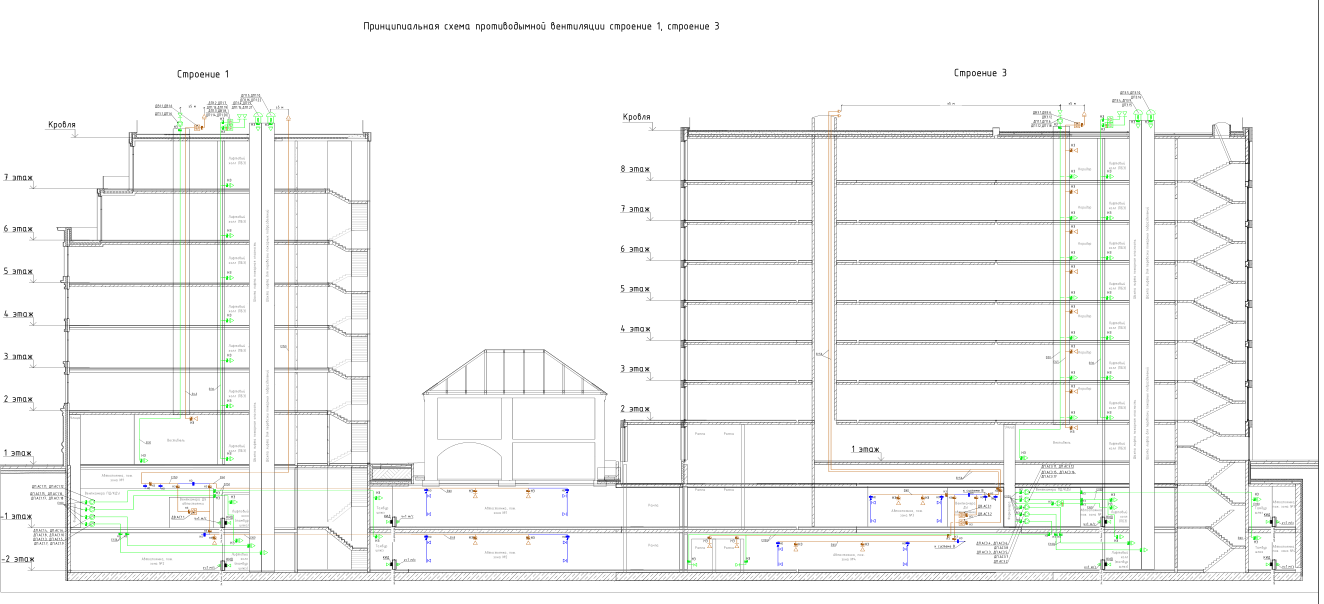 